 Proiectcofinanțat din ProgramulOperațional Capital Uman 2014-2020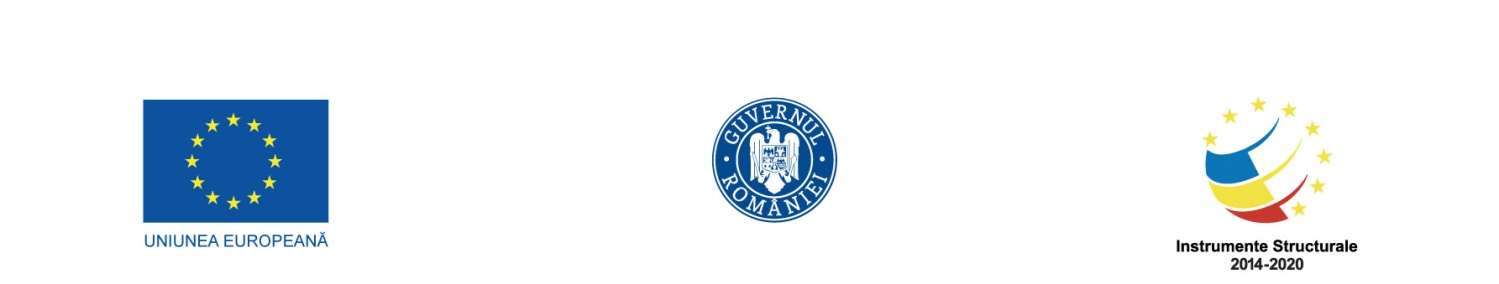 Axaprioritară:IncluziuneasocialășicombatereasărăcieiOperațiunea: Îmbunătățireanivelului de competențe al profesioniștilor din sectorul medicalTitlu: „OptimizareaprevențieișitratamentuluiHepatitelorcronice B și C princreștereacompetențelorpersonalului medical din România” Contract: POCU 91/4/8/106781Stimați colegi,Ne face o deosebită plăcere să vă informăm și să vă invităm să participați la proiectul lansat de:SPITALUL CLINIC DE BOLI INFECȚIOASE CLUJ Optimizarea prevenției și tratamentului Hepatitelor cronice B și C prin creșterea competenței personalului medical din RomâniaProiectul este implementat în perioada 11.12.2017 – 10.12.2020 de către Spitalul Clinic de Boli Infecțioase Cluj în parteneriat cu Universitatea de Medicină și Farmacie „Iuliu Hațieganu” Cluj-Napoca, Spitalul Clinic de Boli Infecțioase Brașov, Universitatea „Ovidius” din Constanța și Spitalul Clinic de Boli Infecțioase și Tropicale „Dr. Victor Babeș” București. Obiective: 1.Dezvoltarea a 6 programe de formare noi, armonizate și uniformizate, oferite prioritar membrilor grupului țintă - medici specialiști – medicină de familie.2.Formarea a 149 de medici de familie din Regiunea Centru, din judetele: Brasov, Covasna, Harghita, Sibiu și Mureș.3. Dezvoltarea de proiecte inovative teme secundare de tipul „Nediscriminare” și „Inovare socială”;4. Asigurarea continuității și sustenabilității formării în domeniul prevenției, diagnosticului și tratamentului HBV și HCV prin: elaborarea unui ghid de bună practică „state-of-the-art” actualizatpentru medicina de familie (care se va distribui gratuit la fiecare participant la finalul proiectului) si prin platforma on-line a proiectuluihttps://hepamed.ro/wp/module-on-line/Tematica celor 6 programe de formare:• Programul 1: Prevenție, diagnostic, stadializare și tratament al hepatitelor virale acute și cronice B și C- actualitățiși noi cercetări; • Programul 2: Prevenția transmiterii hepatitelor virale și a altor boli transmisibile prin proceduri chirurgicale;• Programul 3: Psihoterapie pentru creștereacalitățiivieții persoanelor cu hepatită cronică;• Programul 4: Vaccinare și imunizare ȋn hepatitele virale- noi tendințe, elaborarea de strategii de creștere a gradului de complianță a populației la vaccinare, mai ales ȋnrândul grupurilor vulnerabile și dezavantajate; • Programul 5: Patologia secundară cronică severă: ciroză și cancer hepatic; actualități ȋnprevenția patologiei secundare cronice; • Programul 6: Sarcina și hepatita virală.Perioada de desfasurare a cursurilor de la Brașov: 13 iulie 2019 (Program 1), 14 iulie 2019 (Program 6), 15 iulie (Program 2 si 3), 16 iulie 2019 (Program 4), 17 iulie 2019 (Program 5).      Locatia:  Brasov,  in curs de contractare a  locatieiCREDITARE: Cele 6 programe sunt creditate de către CMR – separat pentru fiecare sesiune, astfel veți putea opta pentru programul pe care îl considerați de interes pentru dumneavoastră. Nr. credite: - cate 6 credite gratuite– program 1, program 4, program 5, program 6, - cate 3 credite gratuite– program 2 si program 3.Detalii despre continutul programelor de formare găsiți pehttps://hepamed.ro/wp/programe-de-formare-medici-de-familie/ iar inscrierea se face la adresa:  https://hepamed.ro/wp/inscriere-cursanti-brasov/Vă așteptăm cu drag!Coordonator proiect: Geta Manea, email: hepamed@sbibv.ro, tel. 0724280777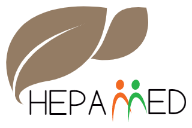 